Heldagsskolen i Slimminge Slimmingevej 944100 RingstedKØGE KOMMUNE	Den	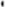 Lokalaftale vedr. pædaqoqer, der varetaqer en-til-en-opqaver iqennem aftalte. lænqerevarende forløbTillægget i denne aftale træder i kraft, når det i behandlingsplanen for barnet aftales, at barnet skal være i omfattende* en-til-en-tilbud ved pædagog.*Omfattende defineres som mere end halvdelen af tiden i tilbuddetTillæg for varetagelse af en-til-en-opgave:1500 kr. pr. md i 31/3-2000-niveauHvis flere pædagoger deles om opgaven, fordeles tillægget forholdsmæssigt imellem dem.Tillægget udbetales som pensionsgivende, tidsbegrænset tillæg, og træder i kraft ved aftalens indgåelse.Aftalen tiltrådt O. auo;er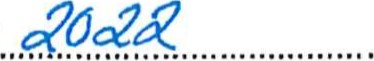 Leder	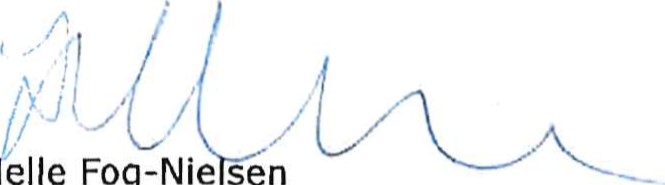 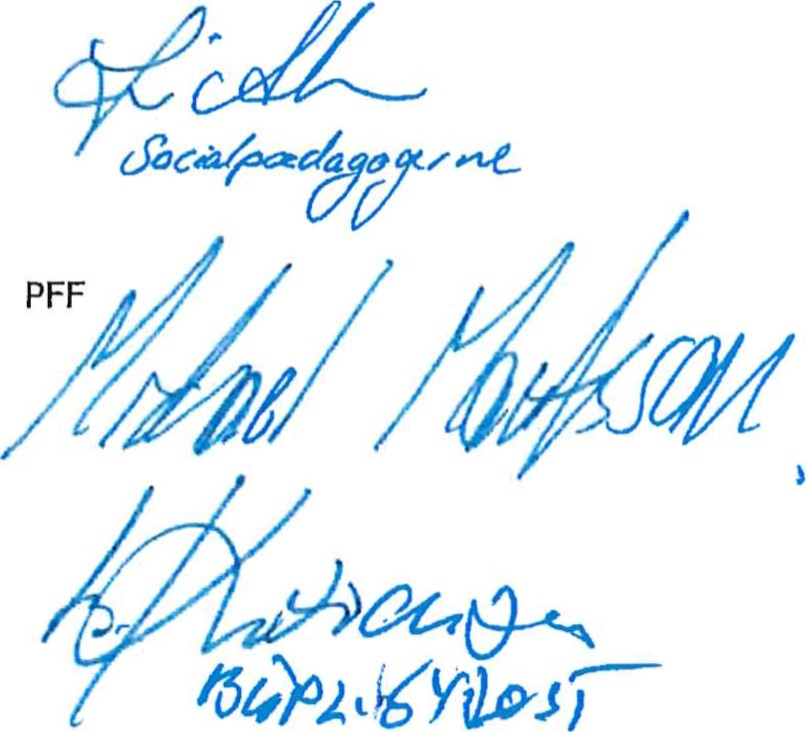 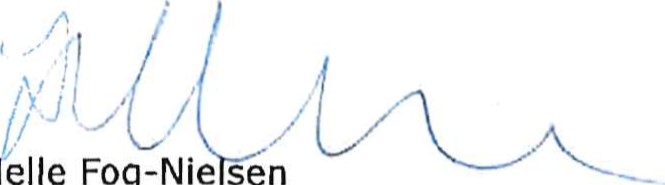 